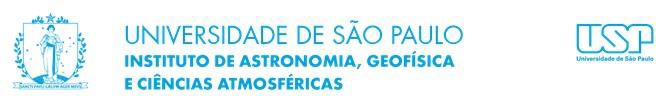 FORMULÁRIO DE INSCRIÇÃO PARA BOLSA TUTORIAAtividade: Curso de extensão - Astronomia para docentes do Ensino médio - 2024 Docente responsável: Profª Drª Elysandra Figueredo CyprianoNome completo:  			                                                                                                                    Telefone: 		E-mail:		 Nº. USP: 	Unidade e Curso ao qual pertence:  		                                                 Possui outra bolsa?  				CNPq  	FAPESP  	Outros  	Dados para Confecção do Termo de Compromisso, se aprovada a inscrição:Data Nascimento: 	Local de Nascimento:  	                                                             Nº RG/RNE: 		Nº CPF:  	Endereço Completo: 	CEP: 	3. Data: 	/	/		Assinatura:  	================================================================================AVALIAÇÃO PELO DOCENTE:Data: 	/	/		Assinatura:  	================================================================================DECISÃO DO SENHOR DIRETOR:APROVADO: (	) SIM	(	) NÃOData: 	/	/		Assinatura:  	- Anexar Documento de Identidade, Lattes e comprovantes, ao presente formulário.